VTHC OHS Training UnitOFFICE SAFETY CHECKLISTOfficeLocation	DatePersons doing assessment:Work area management representative	HSR or deputy HSROthers (employees, consultants)This Checklist is designed to help employers identify existing or potential health and safety issues and meet their legal responsibilities in relation to health and safety in offices.How to use this worksheetFollow the worksheet step by step and refer to the guidance provided after each issue on the worksheet to:Assess any occupational health and safety (OHS) issues associated with your office; andImplement solutions to OHS issues and control any risk to the health and safety of employeesConsult with the relevant Health and Safety Representative (HSR) and where possible involve the employees who do the tasks when assessing the tasks and planning and introducing risk controlsArrange for regular workplace inspections and pay particular attention to – SETTING UP YOUR WORKSTATIONChairIs the chair adjusted to fit you?  Check that the –Backrest height and back tilt are adjusted to fit the curve of the user’s back and allow a slightly reclined postureSeat height and angle are adjusted so that user can sit with their feet flat on the floor, hips between 90 degrees and 120 degreesAn adjustable-height footrest is supplied if you need oneHave you been shown how to adjust the chair to correctly support the body?Desk / BenchHas the desk height been adjusted so the surface is set just below your elbow height?If the desk is not adjustable, is the surface set just below your elbow height (e.g. chair raised slightly, footrest supplied?Is the desk large enough to fit the task requirements of the job?Is the desk deep enough to allow the computer screen to be approximately at arm’s length away from you?ChairIs the chair adjusted to fit you?  Check that the –Backrest height and back tilt are adjusted to fit the curve of the user’s back and allow a slightly reclined postureSeat height and angle are adjusted so that user can sit with their feet flat on the floor, hips between 90 degrees and 120 degreesAn adjustable-height footrest is supplied if you need oneHave you been shown how to adjust the chair to correctly support the body?Desk / BenchHas the desk height been adjusted so the surface is set just below your elbow height?If the desk is not adjustable, is the surface set just below your elbow height (e.g. chair raised slightly, footrest supplied? Is the desk large enough to fit the task requirements of the job?Is the desk deep enough to allow the computer screen to be approximately at arm’s length away from you?Cont’dLocation	Date preparedOffice layoutWorkstationsJob designWorkload and tasksLightingManual handlingNoiseIndoor air qualityRadiationStorage, housekeeping, cleanliness and cleaning methodsFloors and stairsComputers, copying and other equipmentHazardous substancesPersonal protective equipmentKeep a copy for your recordsYou should retain your risk assessment if it shows a risk to employeesFix the problems and control any risksThis worksheet provides general guidelines only.  It is important to control any risk you find, so far as is reasonably practicableJOB DESIGNREFER PAGE 12 OF OFFICEWISEExamples of issues which may affect health and safety, productivity and job satisfaction:High repetitive physical tasks (such as keying) performed for periods of 2 hours or more at a time without significant breakTasks requiring sitting or standing for periods of 2 hours or more at a timeTasks requiring high level of concentration for periods of 2 hours or more at a timeExcessive workload leading to long hours or taking work homeEmployees having no or limited choice of when, how and how frequently they perform some tasks or this is determined by the equipment or machine they use or by their supervisorEmployees not trained to or able to vary tasks and postures throughout the dayISSUETICK YES IF THIS ISSUE IF PRESENTYESRECOMMENDED SOLUTIONPERSON RESPONSIBLE TO IMPLEMENT SOLUTIONDATE FOR COMPLETIONHighly repetitive tasks (such as keying) performed for periods of 2 hours or more at a timeTasks requiring constant sitting or standing for periods of 2 hours or more at a timeTasks requiring high level of concentration performed or periods of 2 hours or more at a timeIndividuals unable to participate in decisions about their work and choose when, how and how often they perform most of their tasksEmployees not trained or allowed to vary tasks and postures throughout the dayIndividuals not given feedback regarding their work performancesLong hours of work, taking work homeComments (i.e. when and where it is happening)Comments (i.e. when and where it is happening)Comments (i.e. when and where it is happening)Comments (i.e. when and where it is happening)Comments (i.e. when and where it is happening)POSSIBLE SOLUTIONSIntersperse highly repetitive tasks with other tasks requiring different movements and posturesIntersperse tasks requiring static or fixed postures with other tasks requiring more dynamic posturesIntersperse tasks requiring high levels of concentration with other less demanding tasksTraining provided on how to vary tasks and postures throughout the daySupervisors ensure that employees vary their tasks and postures throughout the daySOCIAL AND PSYCHOSOCIAL ISSUESREFER PAGE 13 OF OFFICEWISEExamples of issues which may affect health and safety, productivity and job satisfaction:Employees not given training to perform their workLack of consultation on changes in the content, hours, location of the jobClient-focused or emotionally demanding work without opportunity to discussBullying behaviours in the workplacePotential violence from customers or intrudersProlong periods of night shifts or unsocial patternsInconsistent management processes or discriminationISSUETICK YES IF THIS ISSUE IF PRESENTYESRECOMMENDED SOLUTIONPERSON RESPONSIBLE TO IMPLEMENT SOLUTIONDATE FOR COMPLETIONNo or inadequate training for new employeesEmployees not consulted on changes to their work content, hours and locationNo support or feedback system of employees dealing with difficult or demanding customersBullying (harassment, intimidation, exclusion, withholding information) occurs with some employeesEmployees are placed in potentially risks situations without adequate supports (handling cash, working alone or at night, working with potentially violent clients)Discrimination against particular individuals or groups or employeesComments (i.e. when and where it is happening)Comments (i.e. when and where it is happening)Comments (i.e. when and where it is happening)Comments (i.e. when and where it is happening)Comments (i.e. when and where it is happening)POSSIBLE SOLUTIONSDocumented training for all new employeesConsultation processes for employees, e.g. regular staff meetings and processesPolicy and procedures on prevention and management of bullying, harassment and occupational violencePolicy, procedures and communication devices for prevention and management of potentially violent situationsMANUAL HANDLINGREFER PAGE 12 OF OFFICEWISEExamples of issues which may affect health and safety, productivity and job satisfaction:Lifting or carrying large, heavy or awkward office equipment, files or itemsRepeatedly lifting, carrying, pushing or pulling items for more than 30 minutes at a time or more than two hours in the dayStoring often handled items below mid-thigh height or above shoulder height leading to risks from bending, twisting and reachingPushing heavy trolleys on high resistance surfaces or steep rampsTasks such as keying or hand stapling performed repetitively for more than 30 minutes at a time or more than two hours in the dayISSUETICK YES IF THIS ISSUE IF PRESENTYESRECOMMENDED SOLUTIONPERSON RESPONSIBLE TO IMPLEMENT SOLUTIONDATE FOR COMPLETIONLarge, awkward or heavy items handled manuallyRepetitive handling tasks over 30 minutes or for two hours over the dayHandling items for a long durationHeavy trolleys used on resistant surface or rampsRepeatedly handling items outside preferred (mid-thigh to shoulder) working zoneComments (i.e. when and where it is happening)Comments (i.e. when and where it is happening)Comments (i.e. when and where it is happening)Comments (i.e. when and where it is happening)Comments (i.e. when and where it is happening)POSSIBLE SOLUTIONSUse powered mechanical aids to handle large, bulky or awkward items or if not reasonably practicable, use an ergonomically designed trolleyUse lifts where possible for moving loads, or if not reasonably practicable, use ramps or use suitable trolleys on stairs.  Loads should not be carried by hand on stairs.  If this is not possible. Ensure the load is small and light enough to carry in one hand to the side of the bodyRelocate frequently used items to within the preferred working zoneUse powered office equipment such as staplers, hole punchers or binders to reduce the high-force actions sometimes required to operate manual equipmentDesign rest or work breaks into the tasks to allow for muscles that have been working to rest and recoverSet up workstations to prevent awkward posturesMove and stretch or regular intervalsENVIRONMENTAL FACTORSREFER PAGE 22 OF OFFICEWISEExamples of issues which may affect health and safety, productivity and job satisfaction:Poorly lit work areas and walk ways; sudden changes in lighting levels occur between areas, i.e. between outdoors and a dimly lit stairwell, or between outdoors and loading bay; lighting that is badly directed, lighting throwing distracting shadows or steps, stairs, walking surfaces, etc; lighting that can make it difficult to see for the pedestrians or mobile equipment operatorsEmployees not able to control incoming natural light; artificial lighting causing reflections fro work surfaces or shadows over the task; not enough light for the tasks; employees report tired, sore or irritated eyesDifficult to hear a normal voice within a 1 metre distance; distracting or disruptive noises in the ara; screens or partitions do not control noiseStaff suffer from dry, irritated eyes at the end of the day; office is stuffy; staff find the temperature cold, hot or fluctuatingRadiation emissions from old CRT monitors not rested within the last 12 months; staff located closer than 1 metre from a CRT monitor or any direction; no policies and procedures for the placement and size of CRT monitors; staff located near multiple electrical cords or computer cables; electrical and computer cables unhoused or entwined near staffWorking in very cold or hot conditionsISSUETICK YES IF THIS ISSUE IF PRESENTYESRECOMMENDED SOLUTIONPERSON RESPONSIBLE TO IMPLEMENT SOLUTIONDATE FOR COMPLETIONInsufficient lighting for task or securityEmployees not able to control natural light or glareArtificial lighting causing reflections from work surfaces or shadows over the taskUncorrected visual problems I persons required to undertake visually demanding tasksNoise loud enough to make it difficult to hear a normal voice at 1 metre distanceDistracting or disruptive noises present that affect the employees in the areaTemperature too hot, too cold or fluctuating and affects the employees in the areaAir flow too high and affects the employees in the areaAir flow too low and affects the employees in the areaInadequate ventilation for photocopiers and other equipmentPersons constantly working in close proximity to radiation sources, i.e. rear of CRT monitors, microwaves etcOther environmental factorsCont’d.Cont’d.Cont’d.Cont’d.Cont’d.Comments (i.e. when and where it is happening)Comments (i.e. when and where it is happening)Comments (i.e. when and where it is happening)Comments (i.e. when and where it is happening)Comments (i.e. when and where it is happening)POSSIBLE SOLUTIONSUse recommendations from AS1680.1 to choose appropriate lighting levels for tasksInstall blinds, curtains or shutters on windows to control external light sourcesImprove office lighting by relocating or increasing lightingImprove office lighting by replacing defective light sources; cleaning light sources; increasing the wattage of the light source; replacing light source with a more suitable type or colourProvide graduated lighting between areasProvide eyesight testing for employees engaged in visually demanding tasksDirect lighting so that it does not throw distracting shadows on steps, stairs or other walking surfacesIsolate persons or control and noise of items of plant or equipmentIncrease the height, direction or sound absorbency screens or partitions to reduce noise levelAdjust the air flow in the office or redirect the air flowInstall extraction fans around photocopiers and other such equipment in frequent useRedesign layout so that persons are not required to work in close proximity to possible radiation sources for long periods of timeCheck that employees are not exposed to environmental factors that may affect behaviour or performance, e.g. heat, cold, chemicals or electricityOFFICE LAYOUTREFER PAGE 32 OF OFFICEWISEExamples of issues which may affect health and safety, productivity and job satisfaction:Insufficient space for the equipment and the operatorInsufficient space for light, intermediate and busy foot trafficInsufficient circulation space around each workstationNo separate area for photocopyingISSUETICK YES IF THIS ISSUE IF PRESENTYESRECOMMENDED SOLUTIONPERSON RESPONSIBLE TO IMPLEMENT SOLUTIONDATE FOR COMPLETIONInadequate space for tasks to be carried outInsufficient space for busy or intermediate foot traffic through an areaInsufficient space for individual workstationsNo areas for tasks that require dedicated space, i.e. photocopyingInappropriate floor surfaces for the tasks (slippery, reflective, difficulties with pushing equipment)Comments (i.e. when and where it is happening)Comments (i.e. when and where it is happening)Comments (i.e. when and where it is happening)Comments (i.e. when and where it is happening)Comments (i.e. when and where it is happening)POSSIBLE SOLUTIONSRelocate equipment and workstations to provide adequate space for the tasks being performedReview the tasks being conducted and consider whether they need to be done in that office for in another locationSpace for busy foot traffic must comply with the requirements of the Building Code of AustraliaEnsure aisle widths of a least 1 metre in intermediate foot traffic areasAllocate areas for tasks that require dedicated space and install appropriate workstations for those tasksWORKSTATIONSREFER PAGE 34 OF OFFICEWISEExamples of issues which may affect health and safety, productivity and job satisfaction:Insufficient space at the workstation for documents to be spread out within easy reach; no easy access to equipment such as a telephone and keyboard; no height adjustability of work surfaces; workstations and equipment not set up to reduce awkward posturesStanding workstations not suitable for all users; insufficient width and depth for the tasks being carried out; no provision for sitting at this workstation when short periods of continuous work are requiredReception desks or counters too deep or high, inadequate work space or risk to security of staffChairs unstable when sitting down or standing up; chairs not adjustable or different users; chairs damaged or uncomfortableNo footrests provided for office workers who cannot rest their feet flat on the floor when their chair is adjusted to suit the desk heightNo suitable document holders available should user require oneStaff not trained to adjust workstations and chairFrequent telephone tasks without headsetsISSUETICK YES IF THIS ISSUE IF PRESENTYESRECOMMENDED SOLUTIONPERSON RESPONSIBLE TO IMPLEMENT SOLUTIONDATE FOR COMPLETIONSeated workstations not designed for suitability for tasks doneReception or counter area desks not suitable for the tasksStanding workstations unsuitable for usersGeneral office workstation seating inadequateReceptionist chairs inadequateKeyboard operator chairs inadequateMeeting / board room chairs inadequateNo headsets provided for frequent telephone workComments (i.e. when and where it is happening)Comments (i.e. when and where it is happening)Comments (i.e. when and where it is happening)Comments (i.e. when and where it is happening)Comments (i.e. when and where it is happening)POSSIBLE SOLUTIONSAssess each workstation using workstation checklist on following pageProvide adjustable height sitting workstationsDesign reception or counter areas to reflect the work being done and the level of security necessaryProvide adjustable height standing workstationsProvide suitable adjustable seating to match the type of work and the floor surfaces, i.e. glides or braked castors on hard floor surfacesSTORAGEREFER PAGE 45 OF OFFICEWISEExamples of issues which may affect health and safety, productivity and job satisfaction:Insufficient storage space at each workstationStorage space not within easy reach (i.e. between shoulder and mid-thigh height)Insufficient space around storage areas to enable easy and safe accessFiling cabinets and cupboards unstable when openISSUETICK YES IF THIS ISSUE IF PRESENTYESRECOMMENDED SOLUTIONPERSON RESPONSIBLE TO IMPLEMENT SOLUTIONDATE FOR COMPLETIONWorkstation storage inadequate for taskInsufficient shelving storageHeavy items stored outside preferred working zoneInadequate general storageUnstable filing cabinets and cupboards when openComments (i.e. when and where it is happening)Comments (i.e. when and where it is happening)Comments (i.e. when and where it is happening)Comments (i.e. when and where it is happening)Comments (i.e. when and where it is happening)POSSIBLE SOLUTIONSProvide additional storage close to workstationsRelocate infrequently used items to off-site storageProvide additional shelf storageRelocate heavy items to shelving between knee and shoulder heightProvide additional general storage areasSecure filing cabinets and cupboards to the wall or floor to prevent them falling overProvide filing cabinets fitted with locking devices to prevent opening of more than one drawer at a timeOFFICE EQUIPMENT and TOOLSREFER PAGE 40 OF OFFICEWISEExamples of issues which may affect health and safety, productivity and job satisfaction:Insufficient, unsuitable, unsafe or inadequate equipment and hand tools providedSharp implements (such as pen knives and stapler removers) not housed or stored so as to minimise the risk of injuryISSUETICK YES IF THIS ISSUE IF PRESENTYESRECOMMENDED SOLUTIONPERSON RESPONSIBLE TO IMPLEMENT SOLUTIONDATE FOR COMPLETIONNo electric stapler for tasks that require frequent staplingNo heavy duty stapler for stapling thick documentsHigh frequency staple removal using hand pincer type toolLetter openers and other sharp tools exposedFrequent use of hand letter openersUse of high force to operate hole punch on thick documentsComments (i.e. when and where it is happening)Comments (i.e. when and where it is happening)Comments (i.e. when and where it is happening)Comments (i.e. when and where it is happening)Comments (i.e. when and where it is happening)POSSIBLE SOLUTIONSProvide access to electric stapler and heavy duty staplerProvide lever action staple remover for frequent staple removalStore sharp tools in a manner that does not expose persons to risk of being stabbed or cutProvide letter opening machines for bulk opening of lettersProvide powered hold punch or a mechanical punch designed specifically for thick documentsCOPYING EQUIPMENTREFER PAGE 57 OF OFFICEWISEExamples of issues which may affect health and safety, productivity and job satisfaction:Copier lids not functioning to reduce exposure to intense lightCopier not functioning quietly and as quickly as indicated in the specifications for the equipmentSelf-contained toner cartridges not supplied in a sealed stateSafety procedures for use and maintenance not available or regularly reviewedISSUETICK YES IF THIS ISSUE IF PRESENTYESRECOMMENDED SOLUTIONPERSON RESPONSIBLE TO IMPLEMENT SOLUTIONDATE FOR COMPLETIONCopier not functioning correctlyPrinter not functioning correctlyNo safe use or maintenance proceduresNew toner cartridges not supplied in sealed stateUsed toner cartridges not stored in sealed stateMaterial Safety Data Sheet (MSDS) on toners not readily availableComments (i.e. when and where it is happening)Comments (i.e. when and where it is happening)Comments (i.e. when and where it is happening)Comments (i.e. when and where it is happening)Comments (i.e. when and where it is happening)POSSIBLE SOLUTIONSRepair or replace equipmentPrepare safe use and maintenance proceduresEnsure supplier provides toner cartridges in sealed stateStore used toner cartridges in sealed containerPost copies of current toner MSDSs close to photocopiersHAZARDOUS SUBSTANCESREFER PAGE 58 OF OFFICEWISEExamples of issues which may affect health and safety, productivity and job satisfaction:No list of the likely hazardous substancesHazards have not been identified, assessed and controlledNoticeable fumes in the airWork processes that us or generate dust, smoke, fumes or gasesChemicals in the office known to be toxic, corrosive, inflammable or explosiveNo MSDS and written safe work procedures accessibleInadequate ventilation to remove odours and fumesNo training provided to relevant staffISSUETICK YES IF THIS ISSUE IF PRESENTYESRECOMMENDED SOLUTIONPERSON RESPONSIBLE TO IMPLEMENT SOLUTIONDATE FOR COMPLETIONChemicals, glues, paints and other hazardous substances used without safe work proceduresOdours and fumes noticeableProcesses that generate dust, smoke, fumes or gasesPresence of chemicals or products known to be toxic, corrosive, inflammable or explosiveChemicals or products stored or used in areas without adequate ventilationNo MSDS accessible near the chemicalsChemicals training inadequateComments (i.e. when and where it is happening)Comments (i.e. when and where it is happening)Comments (i.e. when and where it is happening)Comments (i.e. when and where it is happening)Comments (i.e. when and where it is happening)POSSIBLE SOLUTIONSAll hazardous substances in use identified, assessed and controlled with documented safe work proceduresEliminate or isolate processes that generate dust, smoke, fumes or gasesEliminate chemicals or products known to be toxic, corrosive, inflammable or explosive or substitute with less hazardous chemicals or productsEnsure good ventilation of areas where chemicals and products are stored or usedProvide chemical training to all staff required to use chemicals and productsHOUSEKEEPINGREFER PAGE 59 OF OFFICEWISEExamples of issues which may affect health and safety, productivity and job satisfaction:Deep carpeted areas in high use trolley areasWet surfaces near external doors where traffic and weather brings in rain; in kitchen areas, particularly around sinks, urnsWet / polish cleaning of floors during working hoursChange of surfaces – carpeted office to polished timber office; sheet vinyl hallway to tiled kitchen; concrete car park to terrazzo officeHigh heeled shoes worn on step or straight ladders or expanded mesh flooringFloor surfaces not properly maintained with damaged tiles, frayed carpetLifts, escalators, etc. not in good working order, e.g. differences in height of lift and floor; damage to escalator comb that may lead to a trip; damage to escalator handrail that may cause injurySharp corners or edges of furniture and other fittings close to pedestrian traffic areasISSUETICK YES IF THIS ISSUE IF PRESENTYESRECOMMENDED SOLUTIONPERSON RESPONSIBLE TO IMPLEMENT SOLUTIONDATE FOR COMPLETIONInappropriate floor surfacesAreas that may have wet surfacesSudden changes in floor surfacesInadequately maintained floor surfacesPoor housekeepingInadequately maintained lifts or escalatorInappropriate footwear worn for the taskFlight of stairs without hand railsRamps that are too steep or with slippery surfaceHand trolleys used on ramps without edge protectionNo system for removing and repairing damaged or faulty equipmentSharp corners of furniture and other fittingsComments (i.e. when and where it is happening)Comments (i.e. when and where it is happening)Comments (i.e. when and where it is happening)Comments (i.e. when and where it is happening)Comments (i.e. when and where it is happening)POSSIBLE SOLUTIONSUse slip-resistant floor surface in areas where ice, grease or dust create a slipping hazard. Slip resistant door mats at entrances should be secured or large enough to remain in placeHazardous warning signs and procedures for the immediate management of spillsCleaning of floor surfaces outside working hours; or use in effective system to exclude personnel from floors that may be hazardous until dry after cleaningFloor surfaces must be chosen to ensure non-slip conditions when employees move from one floor surface to another; or treat floor surfaces to make the slip resistance of both surfaces similarEnsure suitable footwear is chosen and is worn when doing the taskEnsure the slope of a ramp is no more than 1 in 8 and if people in wheelchairs may have to use the ramp, the maximum slope should be 1 in 12 as per AS 1428Ramps should be made slip-resistant with foot grips or textured surfaceRegularly review and maintain uneven, damaged floor surfaces and external access areasEnsure aisles or passageways remain uncluttered at all times and keep work areas tidyPaint a bright strip (highlight) on nosing, e.g. steps that are poorly defined visuallyWhere doors open onto stairs a landing with sufficient space for the door to open fully without striking the employee should be providedEliminate isolated low steps; or if not reasonably practicable, ensure isolated low steps are highlightedDevelop a system so that faulty or damaged equipment is taken out of service and replaced or repairedELECTRICAL HAZARDSREFER PAGE 59 OF OFFICEWISEExamples of issues which may affect health and safety, productivity and job satisfaction:Excessive numbers of power boards and extension cordsElectrical leads not tested and tagged on all equipment in accordance with AS/NZS 3760 - In-service safety inspection and testing of electrical equipmentAppliances faulty or not in good orderISSUETICK YES IF THIS ISSUE IF PRESENTYESRECOMMENDED SOLUTIONPERSON RESPONSIBLE TO IMPLEMENT SOLUTIONDATE FOR COMPLETIONExcessive numbers of power boards and extension cordsNo inspection and testing of portable electrical leadsFaulty electrical appliancesDamaged electrical leads in useUse of multiple plugs in one power pointComments (i.e. when and where it is happening)Comments (i.e. when and where it is happening)Comments (i.e. when and where it is happening)Comments (i.e. when and where it is happening)Comments (i.e. when and where it is happening)POSSIBLE SOLUTIONSInstall sufficient fixed power points in areaEnsure all portable electrical leads regularly tested in accordance with AS/NZS 3760 - In-service safety inspection and testing of electrical equipmentRemove all damaged electrical leads from serviceReplace multiple plugs with power board provided that there is sufficient capacity in the electrical circuitGENERAL HEALTH and SAFETY ISSUES in the OFFICEREFER PAGE 59 OF OFFICEWISEExamples of issues which may affect health and safety, productivity and job satisfaction:Stock, materials or displays stored or stacked to a height where ladders or steps are required to access themChair used as ladder; Straight ladder used on smooth surfacesStep or straight ladder rather than platform ladder used to get items or to put away items into storageReaching too far to either side; standing on the top rung of a ladder; ladder used on uneven floor surfaces; rung ladder used without being secured; run ladder used at too shallow or too steep an angleISSUETICK YES IF THIS ISSUE IF PRESENTYESRECOMMENDED SOLUTIONPERSON RESPONSIBLE TO IMPLEMENT SOLUTIONDATE FOR COMPLETIONStorage of stock, materials or displays at heightUnstable or inappropriate ladders / stepsUnsafe ladder usageComments (i.e. when and where it is happening)Comments (i.e. when and where it is happening)Comments (i.e. when and where it is happening)Comments (i.e. when and where it is happening)Comments (i.e. when and where it is happening)POSSIBLE SOLUTIONSUse a safety step to gain access to items at head or shoulder heightEnsure appropriate ladder, steps or stairs are used to climb or descent levelsEnsure stock, materials or displays are not stacked above shoulder heightEnsure ladders and steps are stable or secured when in useEnsure ladders or steps are well maintained with non-slip feet and treads in good conditionAn item should not be carried while the employee is using a ladderProvide adequate length ladders for tasks (user’s waist should not be higher than the trop rung of the ladder, i.e. top 3 rungs of a straight ladder and top 2 steps of a step ladder should not be used for the feet)Ensure the tops of ladders are tied to a secure structure to prevent slipping or slidingA ladder should be long enough so that when t rests against the upper support, an employee’s waist is not higher than the top rung of the ladder or above the rung at which the side rails are resting against the upper support. So the top 3 rungs of a straight ladder or the top 2 steps of a step ladder should not be used for the feetSAMPLE DOCUMENTIMPLEMENTING RISK CONTROLSWhere you identified a risk to health and safety in the office it must be eliminated or controlled as far as practicable.  An action plan can assist you prioritise your control measures and ensure responsibility and the actions documentedPersons considering controlsPersons considering controlsWork area management representativeWork area management representativeWork area management representativeWork area H&S representativeWork area H&S representativeWork area H&S representativeOthers (employees, consultants)Others (employees, consultants)Others (employees, consultants)Others (employees, consultants)Others (employees, consultants)Others (employees, consultants)Timetable to fix problemsTimetable to fix problemsTimetable to fix problemsTimetable to fix problemsTimetable to fix problemsTimetable to fix problemsTimetable to fix problemsTimetable to fix problemsShort-term (immediately to within a few weeks)Short-term (immediately to within a few weeks)Short-term (immediately to within a few weeks)Short-term (immediately to within a few weeks)Short-term (immediately to within a few weeks)Short-term (immediately to within a few weeks)Short-term (immediately to within a few weeks)Short-term (immediately to within a few weeks)TaskAction requiredAction requiredPerson responsibleCompletion dateCompletion dateReviewed dateAction completedMedium-term (within a few weeks to a couple of months)Medium-term (within a few weeks to a couple of months)Medium-term (within a few weeks to a couple of months)Medium-term (within a few weeks to a couple of months)Medium-term (within a few weeks to a couple of months)Medium-term (within a few weeks to a couple of months)Medium-term (within a few weeks to a couple of months)Medium-term (within a few weeks to a couple of months)TaskAction requiredAction requiredPerson responsibleCompletion dateCompletion dateReviewed dateAction completed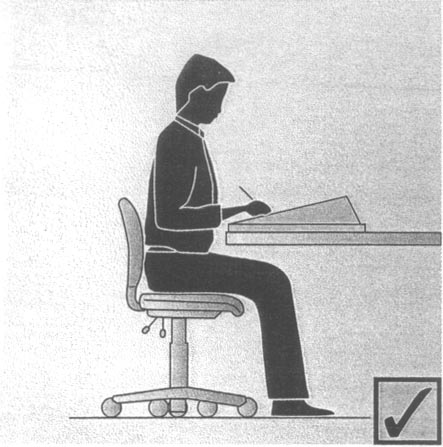 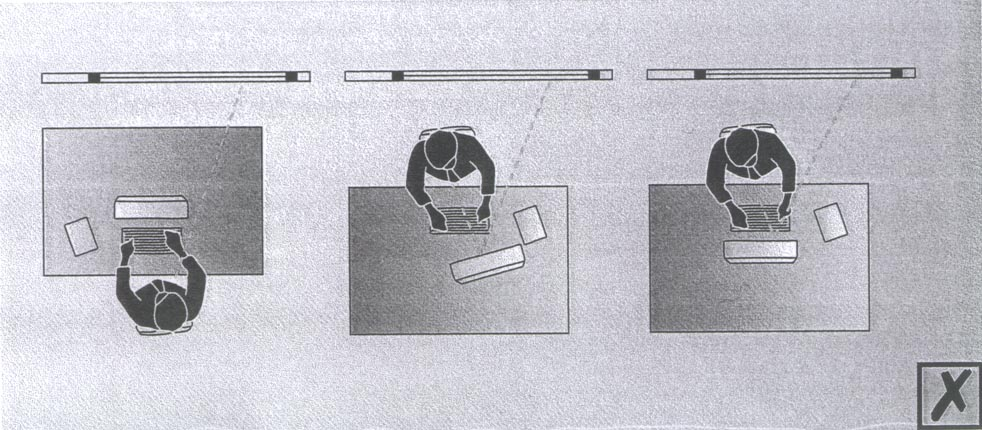 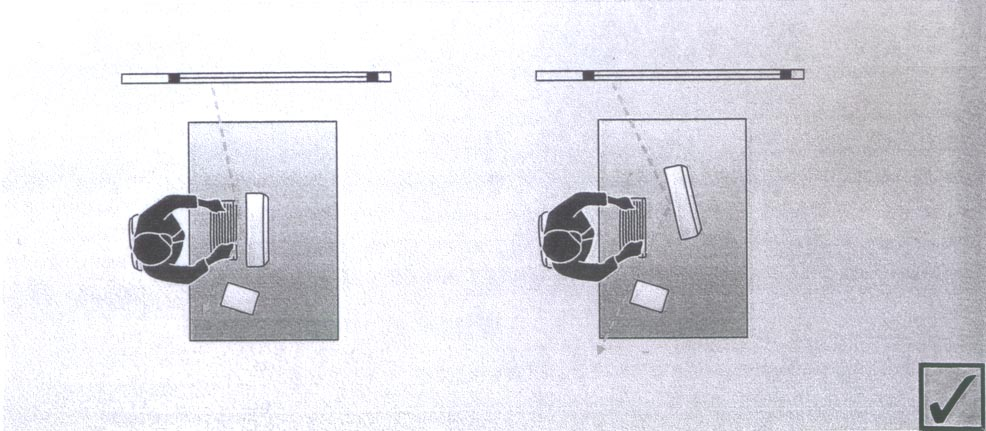 